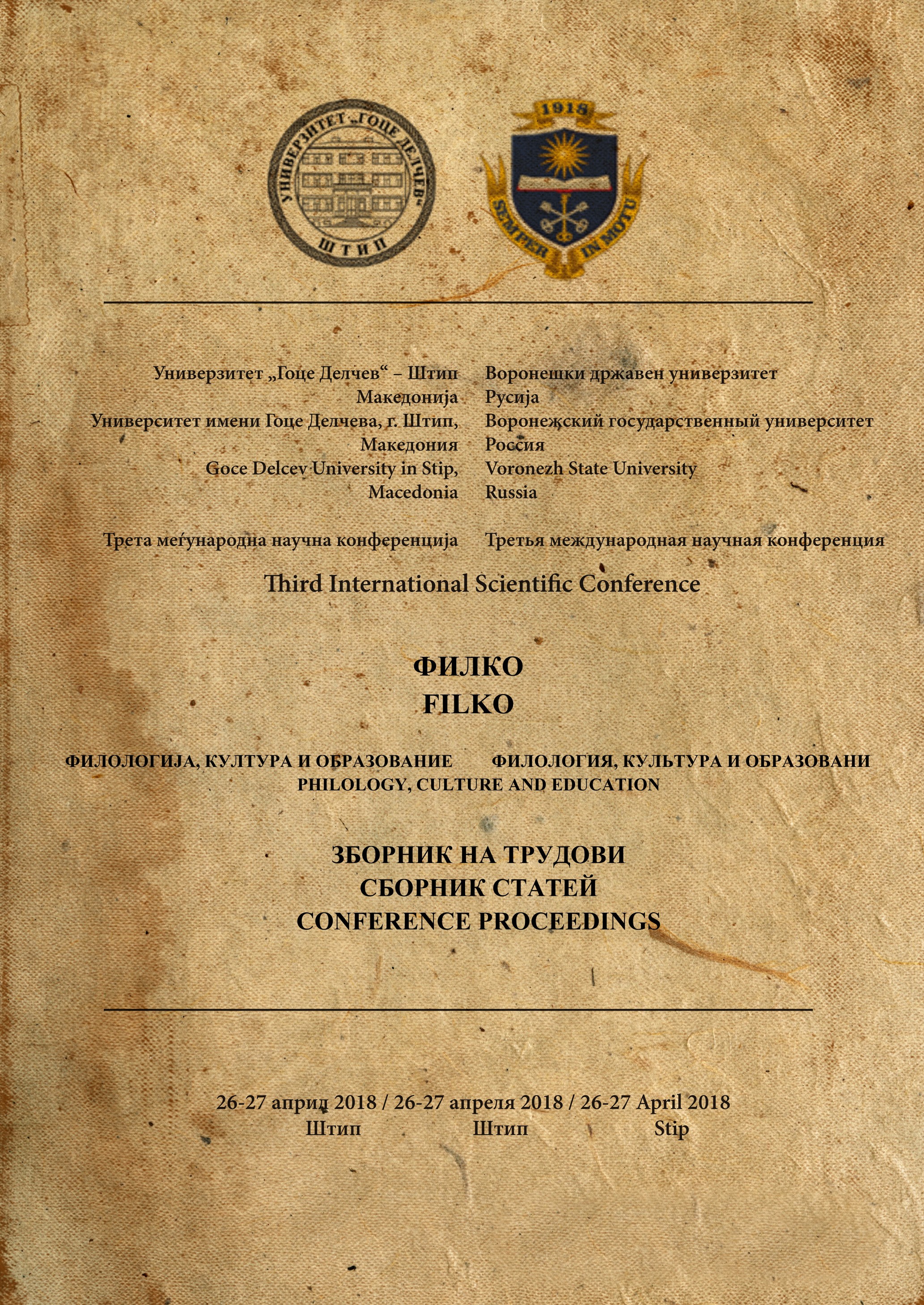 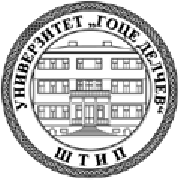 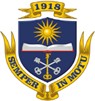 Универзитет „Гоце Делчев“ – ШтипМакедониjа Университет имени Гоце Делчева, г. Штип,Македония Goce Delcev University in Stip,MacedoniaТрета меѓународна научна конференцијаВоронешки државен универзитет РусиjаВоронежский государственный университет РоссияVoronezh State University RussiaТретья международная научная конференцияThird International Scientific ConferenceФИЛКО FILKOФИЛОЛОГИЈА, КУЛТУРА И ОБРАЗОВАНИЕ	ФИЛОЛОГИЯ, КУЛЬТУРА И ОБРАЗОВАНИ PHILOLOGY, CULTURE AND EDUCATIONЗБОРНИК НА ТРУДОВИ СБОРНИК СТАТЕЙ CONFERENCE PROCEEDINGSФИЛКО FILKOТрета меѓународна научна конференција Третья международная научная конференция Third International Scientific ConferenceФИЛКО FILKOТрета меѓународна научна конференција Третья международная научная конференция Third International Scientific ConferenceОРГАНИЗАЦИСКИ КОМИТЕТДрагана Кузмановска, Филолошки факултет при УГД Ољга А. Бердникова, Филолошки факултет при ВГУ Светлана Јакимовска, Филолошки факултет при УГД Татjана А. Тернова, Филолошки факултет при ВГУ Виолета Димова, Филолошки факултет при УГД Генадиj Ф. Коваљов, Филолошки факултет при ВГУ Костадин Голаков, Филолошки факултет при УГД Лариса В. Рибачева, Филолошки факултет при ВГУМЕЃУНАРОДЕН ПРОГРАМСКИ КОМИТЕТВиолета Димова (Македонија) Даниела Коцева (Македонија) Драгана Кузмановска (Македонија) Ева Ѓорѓиевска (Македонија) Марија Кусевска (Македонија) Силвана Симоска (Македонија)Татјана Стојановска Иванова (Македонија) Лариса В. Рибачева (Русија) Софија Заболотнаја (Русија) Татjана А. Тернова (Русија)Татјана Атанасоска (Австрија) Олег Н. Фенчук (Белорусија) Јулиа Дончева (Бугарија)Билјана Мариќ (Босна и Херцеговина) Душко Певуља (Босна и Херцеговина) Волф Ошлис (Германија)Волфганг Моч (Германија) Габриела Б. Клајн (Италија) Михал Ванке (Полска) Мајкл Рокланд (САД)Даниела Костадиновиќ (Србија) Селена Станковиќ (Србија) Тамара Валчиќ-Булиќ (Србија) Ахмед Ѓуншен (Турција) Неџати Демир (Турција)Шерифе Сехер Ерол Чал›шкан (Турција) Карин Руке-Брутен (Франција)Танван Тонтат (Франција)ФИЛКО FILKOТрета меѓународна научна конференција Третья международная научная конференция Third International Scientific ConferenceТехнички секретар Марица Тасевска Ирина АржановаГлавен и одговорен уредникДрагана КузмановскаЈазично уредувањеДаница Атанасовска-Гаврилова (македонски јазик) Марјана Розенфелд (руски јазик)Биљана Иванова (англиски јазик) Снежана Кирова (англиски јазик) Татјана Уланска (англиски јазик)Техничко уредување Костадин Голаков Марица Тасевска Славе ДимитровАдреса на организацискиот комитет: Универзитет „Гоце Делчев“ – Штип Филолошки факултетул. „Крсте Мисирков“ бр. 10-А Пош. фах 201, Штип - 2000, Р. МакедонијаВоронешки државен универзитет Филолошки факултетг. Воронеж, пл. Ленина, 10, корпус 2, к. 34, РусијаЕ-пошта: filko.conference@gmail.comВеб-страница: http://js.ugd.edu.mk./index.php/feФИЛКО FILKOТрета меѓународна научна конференција Третья международная научная конференция Third International Scientific ConferenceРЕДАКЦИОННЫЙ СОВЕТДрагана Кузмановска, Филологический факультет при УГД Ољга А. Бердникова, Филологический факультет при ВГУ Светлана Якимовска, Филологический факультет при УГД Татьяна А. Тернова, Филологический факультет при ВГУ Виолета Димова, Филологический факультет при УГД Геннадий Ф. Ковалев, Филологический факультет при ВГУ Костадин Голаков, Филологический факультет при УГД Лариса В. Рыбачева, Филологический факультет при ВГУМЕЖДУНАРОДНАЯ РЕДАКЦИОННАЯ КОЛЛЕГИЯВиолета Димова (Македония) Даниела Коцева (Македония) Драгана Кузмановска (Македония) Ева Гёргиевска (Македония) Мария Кусевска (Македония) Силвана Симоска (Македония)Татьяна Стояновска-Иванова (Македония) Лариса В. Рыбачева (Россия) Софья Заболотная (Россия) Татьяна А. Тернова (Россия)Татяна Атанасоска (Австрия) Олег Н. Фенчук (Беларусь) Юлиа Дончева (Болгария)Биляна Марич (Босния и Херцеговина) Душко Певуля (Босния и Херцеговина) Вольф Ошлис (Германия)Волфганг Моч (Германия) Габриелла Б. Клейн (Италия) Ева Бартос (Польша)Михал Ванке (Польша) Майкл Рокланд (США)Даниела Костадинович (Сербия) Селена Станкович (Сербия) Тамара Валчич-Булич (Сербия) Ахмед Гюншен (Турция) Неджати Демир (Турция)Шерифе Сехер Эрол Чал’шкан (Турция) Карин Рукэ-Брутэн (Франция)Танван Тонтат (Франция)Ученый секретарь Марица Тасевска Ирина АржановаГлавный редакторДрагана КузмановскаФИЛКО FILKOТрета меѓународна научна конференција Третья международная научная конференция Third International Scientific ConferenceЯзыковая редакцияДаница Атанасовска-Гаврилова (македонский язык) Марьяна Розенфельд (русский язык) Бильяна Иванова (английский язык) Снежана Кирова (английский язык)Татьяна Уланска (английский язык)Техническое редактирование Костадин Голаков Марица ТасевскаСлаве ДимитровАдрес организационного комитета Университет им. Гоце Делчева – Штип Филологический факультетул. „Крсте Мисирков“ д. 10-АПош. фах 201, Штип - 2000, Р. МакедонияВоронежский государственный университет Филологический факультетг. Воронеж, пл. Ленина, 10, корпус 2, к. 34, РоссияЭ-почта: filko.conference@gmail.comВеб-сайт: http://js.ugd.edu.mk./index.php/feФИЛКО FILKOТрета меѓународна научна конференција Третья международная научная конференция Third International Scientific ConferenceEDITORIAL STAFFDragana Kuzmanovska, Faculty of Philology, UGD Olga A. Berdnikova, Faculty of Philology, VGU Svetlana Jakimovska, Faculty of Philology, UGD Tatyana A. Ternova, Faculty of Philology,VGU Violeta Dimova, Faculty of Philology, UGD Genadiy F. Kovalyov, Faculty of Philology, VGU Kostadin Golakov, Faculty of Philology, UGD Larisa V. Rybatcheva, Faculty of Philology, VGUINTERNATIONAL EDITORIAL BOARDDaniela Koceva (Macedonia) Dragana Kuzmanovska (Macedonia) Eva Gjorgjievska (Macedonia) Marija Kusevska (Macedonia) Silvana Simoska (Macedonia)Tatjana Stojanovska-Ivanova (Macedonia) Violeta Dimova (Macedonia)Larisa V. Rybatcheva (Russia) Sofya Zabolotnaya (Russia) Tatyana A. Ternova (Russia) Tatjana Atanasoska (Austria) Oleg N. Fenchuk (Belarus) Yulia Doncheva (Bulgaria)Biljana Maric (Bosnia and Herzegovina) Dushko Pevulja (Bosnia and Herzegovina) Wolf Ochlies (Germany)Wolfgang Motch (Germany) Gabriella B. Klein (Italy) Ewa Bartos (Poland)Michal Wanke (Poland) Danijela Kostadinovic (Serbia) Selena Stankovic (Serbia) Tamara Valchic-Bulic (Sebia) Ahmed Gunshen (Turkey) Necati Demir (Turkey)Şerife Seher Erol Çalişkan Karine Rouquet-Brutin (France) That Thanh-Vân Ton (France) Michael Rockland (USA) Conference secretaryMarica Tasevska Irina ArzhanovaEditor in ChiefDragana KuzmanovskaФИЛКО FILKOТрета меѓународна научна конференција Третья международная научная конференция Third International Scientific ConferenceLanguage editorDanica Atanasovska-Gavrilova (Macedonian) Maryana Rozenfeld (Russian)Biljana Ivanova (English) Snezana Kirova (English) Tatjana Ulanska (English) Technical editing Kostadin GolakovMarica Tasevska Slave DimitrovAddress of the Organizational Committee Goce Delcev University - StipFaulty of PhilologyKrste Misirkov St. 10-АPO Box 201, Stip - 2000, Republic of MacedoniaVoronezh State Universiy Faculty of Philology10 pl. Lenina, Voronezh, 394006, RussiaE-mail: filko.conference@gmail.comWeb-site: http://js.ugd.edu.mk./index.php/feФИЛКО FILKOТрета меѓународна научна конференција Третья международная научная конференция Third International Scientific ConferenceСОДРЖИНА / СОДЕРЖАНИЕ / CONTENTAdili Bujar – CHALLENGES AND PERSPECTIVES OFINTERCULTURAL EDUCATION IN MACEDONIA	13Angelovska Irena – MULTICULTURAL MUSICEDUCATION- OPPORTUNITIES, ACHIEVEMENTS, IMPROVEMENTS	21Асимопулос Панаётис – НЮАНСЫ НИЦШЕАНСКОГО НИГИЛИЗМАВ ФЁДОРЕ ДОСТОЕВСКОМ: «ПРЕСТУПЛЕНИЕ И НАКАЗАНИЕ» И «БЕСЫ»	33Балек Тијана – АКСИОЛОШКИ ПОТЕНЦИЈАЛ ФРАЗЕМАС КОМПОНЕНТАМА НЕБО И ЗЕМЉА У РУСКОМ И СРПСКОМ ЈЕЗИКУ – КВАЛИФИКАЦИЈА ЉУДСКИХ ОСОБИНА И СИТУАЦИЈА	45Бужаровска Елени – ПРИМАРНОСТА НА СЕМАНТИЧКИОТ ПРИОД ВО АНАЛИЗАТА НА ГЛАГОЛИТЕ	53Величковска Родна – ЖЕТВАТА И ЖЕТВАРСКОТО ПЕЕЊЕ ВОМАКЕДОНИЈА И РУСИЈА (КУЛТУРНИ ПАРАЛЕЛИ)	65Веселиновска Снежана Ставрева – СТАВОВИТЕ И МИСЛЕЊАТА НА СТУДЕНТИТЕ ОД ОДДЕЛЕНСКА НАСТАВА НА ФАКУЛТЕТОТ ЗА ОБРАЗОВНИ НАУКИ ЗА СВОЈАТА ОСПОСОБЕНОСТ ЗА РЕАЛИЗИРАЊЕНА НАСТАВАТА ПО ПРИРОДНИ НАУКИ	75Гладышева Светлана Николаевна – БЕЛАЯ АРМИЯ В ПУБЛИЦИСТИКЕА. И. КУПРИНА, И. С. ШМЕЛЕВА И Р. Б. ГУЛЯ	87Голаков Костадин, Ниами Емил – СТИЛОТ НА ПРЕВОДОТ НА ДРАМАТА НА А. П. ЧЕХОВ „ВИШНОВАТА ГРАДИНА“ ОД МАРИЈАНАЈЧЕВСКА-СИДОРОВСКА	95Грачева, Жанна – ПОХВАЛА, КОМПЛИМЕНТ И ЛЕСТЬ КАК РЕЧЕВОЙАКТ (НА МАТЕРИАЛЕ ТВОРЧЕСТВА В. НАБОКОВА)	103Гркова Марија – УСВОЈУВАЊЕТО НА ПЕРФЕКТОТ ВО IX ОДДЕЛЕНИЕВО ШТИПСКО	109Грујовска Сашка – ГРАМАТИЧКИ СРЕДСТВА ЗА ОЗНАЧУВАЊЕПРЕКАЖАНОСТ ВО МАКЕДОНСКИОТ И ВО ГЕРМАНСКИОТ ЈАЗИК	119Денкова Јованка – КЕРОЛОВСКАТА ФАНТАСТИКА НА ЈАН ЛАРИ	127Денковска Милица – ПАТУВАЊЕТО КАКО ИСТРАЖУВАЧКИКОНЦЕПТ ВО КНИЖЕВНИТЕ СТУДИИ	139Деревская Евгения – ФРАЗЕОЛОГИЗМЫ ВОРОНЕЖСКИХ ГОВОРОВ, ХАРАКТЕРИЗУЮЩИЕ ЧЕЛОВЕКА ПО ЕГО ОТНОШЕНИЮ К ТРУДУ (ЭТНОЛИНГВИСТИЧЕСКИЙ АСПЕКТ)	149Дёгтева Ярославна – ЧУЖОЙ ВЗГЛЯД В РОМАНЕ «ИДИОТ»Ф. М. ДОСТОЕВСКОГО	155Димитриева-Ѓорѓиевска Марина – ОБРАЗОВАНИЕ И ПРАКТИКА. УЛОГАТА, СТАВОВИТЕ И ЗАДАЧИТЕ НА НАСТАВНИКОТ ВО НАСТАВНИОТ ПРОЦЕС	161– 7 –ФИЛКО FILKOТрета меѓународна научна конференција Третья международная научная конференция Third International Scientific ConferenceДимова Марија Ѓорѓиева – (ИНТЕР)ТЕКСТУАЛНИ ТРАНСМИГРАЦИИ	169Донев Драган, Крстева Марија – ПОТРЕБАТА ОД ПРЕВОДОТ ВО ГЛОБАЛИЗИРАНИОТ СВЕТ	179Ѓорѓиевска Ева – СЕМИОТИКАТА НА „ПРАШКИТЕ ГРОБИШТА“ОД УМБЕРТО ЕКО	185Erol Çalişkan, Şerife Seher – AN EXAMPLE TO THEATRICAL VILLAGEPLAYS FROM THE BOLU REGION: HASAN PLAY	195Žigić Vesna - SOCIAL NETWORKS AND EDUCATION OF THE BLINDAND VISUALLY IMPAIRED STUDENTS	203Ivanovska Lela – THE ROLE OF METACOGNITIVE LISTENINGSTRATEGIES IN LEARNING ENGLISH AS A FOREIGN LANGUAGE	213Jugreva Marija – LEXICAL PROCESSING: MODELS OFWORD RECOGNITION	221Караниколова-Чочоровска Луси – ЕЛЕМЕНТИТЕ НА ТРАДИЦИЈАТА И МЕНТАЛИТЕТОТ ВО РАСКАЗОТ „СТАРИТЕ ДНИ“ ОД БОРА СТАНКОВИЌ	229Кирова Снежана, Кузмановска Драгана, Иванова Биљана –ФРАЗЕОЛОГИЗМИ СО БРОЕВИ ВО АНГЛИСКИОТ И ГЕРМАНСКИОТ ЈАЗИК .. 237Kitanovska–Kimovska Sonja, Neshkovska Silvana – HANDLING OFCULTURE-SPECIFIC TERMS IN TRANSLATION	247Ковачева Лидија – СИМБОЛИКАТА НА РОЗАТА ВО РИМСКИТЕ ПРАЗНИЦИ И ПОГРЕБНИТЕ ОБИЧАИ И ВО МАКЕДОНСКАТАНАРОДНА ТРАДИЦИЈА	259Kovačević Maja – COMPOUNDS IN THE SERBIAN ENGINEERING DISCOURSE ... 267Кожинкова Весна – КУЛТУРНИОТ И ЕТНИЧКИОТ ИДЕНТИТЕТ НАЕГЕЈСКИТЕ МАКЕДОНЦИ ВРЗ ПРИМЕРИ ОД МАКЕДОНСКИОТ РОМАН	275Koceva Ana – A CROSS-CULTURAL STUDY OF COMPLAINT STRATEGIESBY MACEDONIAN AND AMERICAN HIGH-SCHOOL STUDENTS	287Коцева Весна, Тодорова Марија – КРЕИРАЊЕ НА АКТИВНОСТИ СО СТРУКТУРИРАН ИНПУТ ВО РАМКИТЕ НА ПОУЧУВАЊЕТОГРАМАТИКА СО ОБРАБОТКА НА ИНПУТ	293Коцева Даниела, Мирасчиева Снежана – РАЗВОЈОТ НА КУЛТУРАТА ПОД ВЛИЈАНИЕТО НА КОМУНИКАЦИОНИТЕ МЕДИУМИ	301Кузмановска Драгана, Мрмеска Викторија – КОЛОКАЦИИТЕ КАКО НЕИДИОМАТСКИ ФРАЗЕОЛОГИЗМИ ПРОСЛЕДЕНИ ПРЕКУПРИМЕРИ ОД ГЕРМАНСКИОТ ЈАЗИК	309Кусевска Марија, Ивановска Билјана, Даскаловска Нина – УЛОГАТА НА ЕМПИРИСКИТЕ ИСТРАЖУВАЊА ЗА РАЗВИВАЊЕ ПРАГМАТИЧКАКОМПЕТЕНЦИЈА КАЈ ИЗУЧУВАЧИТЕ НА СТРАНСКИ ЈАЗИЦИ	317Kyrchanoff Maksym W. – NON-ACADEMIC FORMS OF CONSTRUCTIVISMIN FOLK HISTORICAL IMAGINATIONS IN MACEDONIA AND SLOVENIA	325Лапыгина Мария – СРАВНИТЕЛЬНАЯ ХАРАКТЕРИСТИКА ЛЕКСИЧЕСКИХ СРЕДСТВ СОЗДАНИЯ ОТРИЦАТЕЛЬНОГО ИМИДЖА ПОЛИТИКАВ РУССКИХ И СЕРБСКИХ ПЕЧАТНЫХ СМИ	333– 8 –ФИЛКО FILKOТрета меѓународна научна конференција Третья международная научная конференция Third International Scientific ConferenceLah Meta – GAMES SERVING AS DIDACTIC TOOLS: ATTITUDESOF PROSPECTIVE TEACHERS OF FOREIGN LANGUAGES	339Леонтиќ Марија – ИДНО ВРЕМЕ ВО ТУРСКИОТ И ВОМАКЕДОНСКИОТ ЈАЗИК	349Лесных Наталья – ДЕ- И РЕМИФОЛОГИЗАЦИЯ ИСТОРИИ В ПЬЕСЕМ. УГАРОВА «ГОЛУБИ»	361Ljubicic Gordana – IS GRAMMAR-TRANSLATION METHOD REALLY DEAD	371Ljubotenska Dragana – SOCIAL MEDIA AND THE LATESTTENDENCIES IN WORD FORMATION AMONG TEENAGERS	379Маролова Даринка – ВОСПОСТАВУВАЊЕ НА ПРЕВОДНА ЕКВИВАЛЕНТНОСТ МЕЃУ СПЕЦИФИЧНИТЕ ГРАМАТИЧКИФЕНОМЕНИ ВО ГЕРМАНСКИОТ И ВО МАКЕДОНСКИОТ ЈАЗИК	385Магдинчева-Шопова Марија, Бошков Татјана, Јошески Душко –ФОРМАЛНОТО ОБРАЗОВАНИЕ И ПРОФЕСИОНАЛНОТО РАБОТЕЊЕ	395Мартиновска Виолета – ПРИДОНЕСОТ НА АКАДЕМИК ВЛАДИМИРМОШИН ЗА СЛОВЕНСКИТЕ РАКОПИСИ ВО МАКЕДОНИЈА	405Мирасчиева Снежана, Коцева Даниела – ОБРАЗОВАНИЕ И ПРАКТИКА: НОВИ ИСТРАЖУВАЊА ЗА УНАПРЕДУВАЊЕ НАВОСПИТНО-ОБРАЗОВНАТА ПРАКТИКА	411Митковска Лилјана – ИЗРАЗУВАЊЕ НАДВОРЕШНА ПРИСВОЈНОСТ: МАКЕДОНСКИОТ НАСПРЕМА АНГЛИСКИОТ ЈАЗИК	419Младеноски Ранко – ПОЕЗИЈАТА ВО РОМАНИТЕ НАВЕНКО АНДОНОВСКИ	429Morris Kevin – CHINESE CUBANS. TRANSNATIONAL ORIGINS AND REVOLUTIONARY INTEGRATION	439Нагина Ксения – ДИАЛОГ М. КУНДЕРЫ И Ф.М. ДОСТОЕВСКОГО:К ВОПРОСУ О ПРЕСТУПЛЕНИИ И ЕГО МОТИВАХ	451Николенко Делфина Јованова – КОРЕЛАЦИЈА, МОРФОЛОШКА АНАЛИЗА И ИНТЕРКУЛТУРНА КОМУНИКАЦИЈА МЕЃУ ЗБОРУВАЧИТЕ НАСЛОВЕНСКИТЕ ЈАЗИЦИ	461Николовска Виолета – СЕМАНТИЧКО-СИНТАКСИЧКИ ИМПЛИКАЦИИНА ГЛАГОЛОТ ЧУВСТВУВА	469Обухова Елена – ОСОБЕННОСТИ ПЕРЕВОДА ИМЕН СОБСТВЕННЫХ С РУССКОГО ЯЗЫКА НА МАКЕДОНСКИЙ ЯЗЫК НА ПРИМЕРЕРОМАНА Д.ДАНИЛОВА «ОПИСАНИЕ ГОРОДА»	477Овсянникова Ксения – РЕДАКТОРСКАЯ ПРАКТИКА В СИСТЕМЕОБРАЗОВАНИЯ: ЦЕЛИ, ЗАДАЧИ, ПРОБЛЕМЫ И ПЕРСПЕКТИВЫ.	485Павлова Ирена, Ивановска Билјана – ЗБОРООБРАЗУВАЧКИ ПРОЦЕСИ КАЈ ГЛАГОЛИТЕ ИЗВЕДЕНИ ОД СОПСТВЕНИ ИМИЊАВО ГЕРМАНСКИОТ ЈАЗИК	491Panajotović Artea – YIN-YANG DUALISM IN GETHENIAN BIOLOGYAND POLITICS IN URSULA K. LE GUIN’S THE LEFT HAND OF DARKNESS	499– 9 –Петреска Весна – ЖИВОТИНСКИОТ КОД ВО СВАДБЕНАТА ОБРЕДНОСТ: КУЛТУРНИ ПАРАЛЕЛИ МЕЃУ МАКЕДОНИЈА И РУСИЈА	507Петровска-Кузманова Катерина – НАРОДНА ДРАМА,МАКЕДОНСКО-РУСКИ ПАРАЛЕЛИ	515Pop Zarieva Natalija, Iliev Krste – LADY CAROLINE LAMB ANDLORD BYRON: GLENARVON - A VAMPIRE OR A WANDERING JEW	523Продановска-Попоска Весна – ПРЕГЛЕД НА МАКЕДОНСКИОТ И АНГЛИСКИОТ ГЛАСОВЕН СИСТЕМ: ВЛИЈАНИЕТО НА МАЈЧНИОТ ЈАЗИКВО СОВЛАДУВАЊЕТО НА ПРАВИЛЕН ИЗГОВОР НА АНГЛИСКИ ЈАЗИК	529Ристова-Михајловска Милена – ЖАНРОТ ПОЛЕМИКА ВОДОМАШНАТА И СВЕТСКАТА ЛИТЕРАТУРА	541Рыбачева Лариса – ВЕРБАЛИЗАЦИЯ ЭМОЦИЙ В РУССКОЙЯЗЫКОВОЙ КАРТИНЕ МИРА	549Сахарова Дарья – МЕСТО НАУЧНО-ПОПУЛЯРНОЙ ЛИТЕРАТУРЫ В ЖИЗНИ СОВРЕМЕННЫХ ДЕТЕЙ И ПОДРОСТКОВ: ИТОГИ СОЦИОЛОГИЧЕСКОГО ИССЛЕДОВАНИЯ. РЕДАКТОРСКИЙ АСПЕКТ	555Сидорова Елена, Швецова Ольга – МЕТОДИКА ПРЕПОДАВАНИЯ РУССКОГО ЯЗЫКА В ШКОЛЕ И ВУЗЕ: ТОЧКИ СОПРИКОСНОВЕНИЯ,ПРОБЛЕМЫ, ПЕРСПЕКТИВЫ РАЗВИТИЯ.	563Симонова Светлана, Белоусов Арсений – К ПРОБЛЕМЕЭТИКО-ЭСТЕТИЧЕСКОГО СИНТЕЗА В РУССКОЙ ФИЛОСОФИИ ХХ ВЕКА	571Симоска Силвана – „СВЕТОТ КАКО ПОЛЕ ЗА КУЛТУРЕН НАТПРЕВАР МЕЃУ НАРОДИТЕ“ – ТЕОРИСКИТЕ ПРЕМИСИ ЗА КУЛТУРАТА НА ГОЦЕ ДЕЛЧЕВ	581Станојоски Игор – КОНКЛУЗИВОТ ВО БУГАРСКИОТ ЛИТЕРАТУРЕНЈАЗИК И ВО МАКЕДОНСКИТЕ ДИЈАЛЕКТИ	591Stojanovska-Ilievska Natasha - THE MACEDONIAN COMPONENT OF THE 1. INTERNATIONAL CORPUS OF LEARNER ENGLISH	597Сулејмани Умит - ПРЕЧКИ ВО КОГНИТИВНОТО УЧЕЊЕ ОДАСПЕКТ НА НАСТАВНИЦИТЕ	603Тантуровска Лидија – „ВАСИЛИА ПРЕКРАСНА“	613Тасевска Марица, Миленкоска Милкица - ЗАСТАПЕНОСТА НАВЕШТИНАТА ЗБОРУВАЊЕ ВО УЧЕБНИЦИТЕ ПО ГЕРМАНСКИ ЈАЗИК	635Тернова Татьяна – ПРОБЛЕМА НОВИЗНЫ В ЛИТЕРАТУРА АВАНГАРДА: РУССКИЙ ИМАЖИНИЗМ	643Тихонова Ольга – ГЕНДЕРНЫЕ АСПЕКТЫ КРИМИНАЛЬНОГО ЖАНРА В СОВРЕМЕННЫХ ГЕРМАНО-СКАНДИНАВСКОЙ ЛИТЕРАТУРЕ ИТЕЛЕВИЗИОННОМ КИНО	651Тодорова Марија, Коцева Весна – УСВОЈУВАЊЕ НА ТРЕТ ЈАЗИК (Ј3)	659Trajchev Stefan, Trajchovska Marina – THE PLURILINGUALISM CONCEPTIN THE LEARNING OF THE SECOND FOREIG LANGUAGE	665Тренчовска Софија – КАРНЕВАЛИСТИЧКОТО НАСПРОТИХУМАНИСТИЧКОТО ДОЖИВУВАЊЕ НА СВЕТОТ	673– 10 –ФИЛКО FILKOТрета меѓународна научна конференција Третья международная научная конференция Third International Scientific ConferenceТренчовски Горан – ДИОНИЗИСКОТО ВО ДРАМАТА „СЛОВЕНСКИ ОРФЕЈ“	681Ulanska Tatjana – TEACHING CULTURE IN THE FOREIGN LANGUAGE CLASSROOM IN ALL LEVELS OF EDUCATION IN MACEDONIA	691Урумова-Марковска Славица - ЃАВОЛОТ И САМОВИЛИТЕ ВО МАКЕДОНСКИОТ ФОЛКЛОР И НИВНАТА ИМАГИНАРНАПРЕОБРАЗБА ВО РАСКАЗИТЕ НА МИТКО МАЏУНКОВ	701Фыон Фам Май – УСТАРЕВШИЕ НАИМЕНОВАНИЯ ОДЕЖДЫ 1.В ПРОИЗВЕДЕНИЯХ И.А. БУНИНА	709Hadzi-Nikolova Adrijana, Tasevska Marica – EDUCATIONAL TECHNOLOGY, THREAT OR BENEFIT TO TEACHERS	715Чарыкова Ольга – ЭТНОКУЛЬТУРНАЯ СПЕЦИФИКАМЕТАФОРИЧЕСКОЙ НОМИНИЦИИ	727Чурсина Дарья – НАИМЕНОВАНИЯ ЖИЛИЩА В ВОРОНЕЖСКИХГОВОРАХ В ЭТНОЛИНГВИСТИЧЕСКОМ АСПЕКТЕ	735Шеху Флорина, Котева Мојсовска Татјана – ПОСТАВЕНОСТА НА КОМУНИКАЦИСКИТЕ КОМПЕТЕНЦИИ ВО ИНИЦИЈАЛНОТООБРАЗОВАНИЕ НА НАСТАВНИЦИ	741Шутаров Васко – ПРОЕКЦИИ ЗА МАКЕДОНСКАТА КУЛТУРНА ДИПЛОМАТИЈА, СПОРЕД „НАЦИОНАЛНАТА СТРАТЕГИЈА ЗА РАЗВОЈ НАКУЛТУРАТА ВО Р. МАКЕДОНИЈА ЗА ПЕРИОДОТ 2018-2022 ГОДИНА“	751Wanke Michał – MOVING LAB BEYOND THE BORDERS. RESEARCHNOTES A PROPOS THE FREEDOMBUS INTERDISCIPLINARY PROJECT	759– 11 –